Governor Pen PortraitName:Kelly SouthworthPhoto: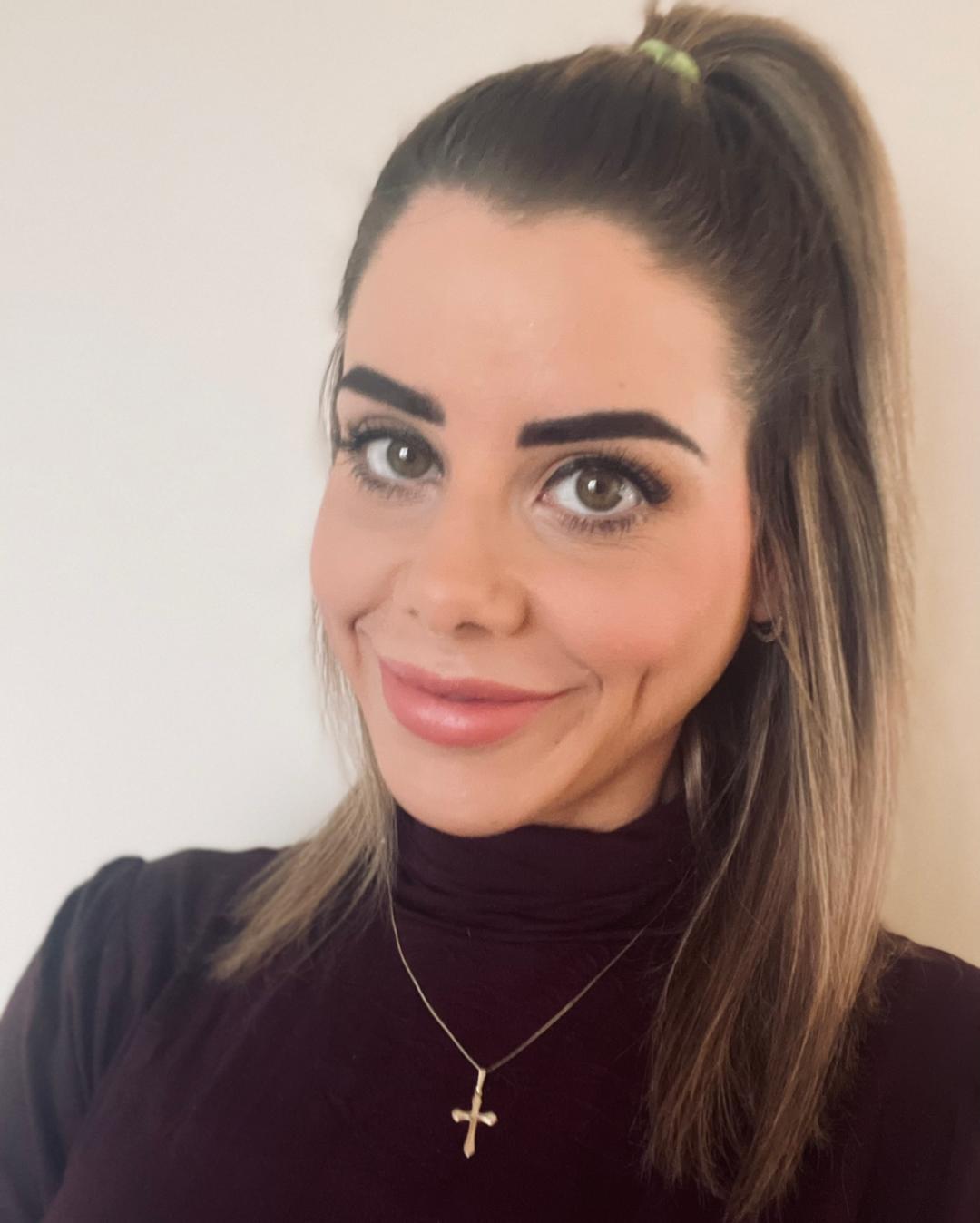 Role on the Governing Body:Parent GovernorRole on the Governing Body:Parent GovernorCommittee’s:Curriculum Committee’s:Curriculum Professional experience/current job role:Stay at home parent and volunteer as a school helper listening to children read.Professional experience/current job role:Stay at home parent and volunteer as a school helper listening to children read.Please explain what your knowledge and experience bring to the role of Governor at St Aidan’s:I have two children who both attend St Aidan’s and I am passionate about the education of all the children. I will contribute and support the school in any way that I can to ensure all the children have the opportunity to reach their full potential in a happy, caring and supportive environment. Please explain what your knowledge and experience bring to the role of Governor at St Aidan’s:I have two children who both attend St Aidan’s and I am passionate about the education of all the children. I will contribute and support the school in any way that I can to ensure all the children have the opportunity to reach their full potential in a happy, caring and supportive environment. 